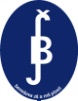 Benešova základní škola a mateřská škola Plzeň, Doudlevecká 35, příspěvková organizacetel: 378 028 561, fax: 378 028 567, e-mail: škola@benesovazs.plzen-edu.czwww.benesovaskola.czPředávací protokol čipů školní družinyZákonný zástupce žáka svým podpisem potvrzuje převzetí čipů uvedených v protokolu o
čipech určených k vyzvedávání žáka ze školní družiny a monitoringu školní docházky.Zákonný zástupce žáka svým podpisem uděluje škole souhlas s poskytnutím a zpracováním
osobních údajů zákonného zástupce i žáka, a to v rozsahu jméno, příjmení, datum narození, třída, kterou žák navštěvuje a oddělení školní družiny, které žák navštěvuje. Souhlas s poskytnutím a zpracováním osobních údajů je udělen za účelem využívání čipového systému školní docházky (dále jen „čipový systém"); údaje budou zpracovávány po celou dobu faktického využívání čipového systému. Výše uvedený souhlas je možné odvolat pouze písemně a zároveň vrácením čipu pověřenému zaměstnanci školy. Škola je oprávněna uchovávat a zpracovávat výše uvedené osobní údaje do konce školního roku, v jehož průběhu došlo k ukončení užívání čipového systému zákonným zástupcem. Zpracování osobních údajů bude probíhat primárně v elektronické a částečně v písemné formě. Zpracovatelem bude škola a společnost NeurIT s.r.o., IČ: 28536380, se sídlem Jílové u Prahy, Palackého 571, která je poskytovatelem čipového systému. Zákonný zástupce žáka se může kdykoliv informovat o rozsahu a způsobu zpracování výše, uvedených osobních údajů, stejně jako může žádat o opravu nebo odstranění nesprávných údajů.Zákonný zástupce zároveň svým podpisem potvrzuje, že byl informován o povinnosti neprodleně nahlásit případnou ztrátu čipu, byl informován, že škola nenese odpovědnost za to, pokud za pomocí přiděleného čipu vyzvedne žáka jiná osoba, než ta, které byl čip přidělen.Cena jednoho čipu je 150 Kč (vratná kauce) a k jednomu dítěti může být vydáno více čipů, vždy na konkrétní jméno vyzvedávajícího. Čipy jsou vratné a slouží k vyzvedávání dětí po celou dobu jejich docházky do školní družiny. Za ztracený, nevrácený či poškozený čip bude požadována úhrada 150,- Kč/čip.V Plzni dne ……………………………… Převzato …………………………………ks/čipů     -    zaplacena záloha …………………..Kč
………………………………………………………………………………….podpis zákonného zástupceDne ……….……....…202….    vráceno…………………………..ks čipů/ vrácena záloha……………………………..………..…….Kč………………………………………………………………………………….podpis zákonného zástupce   Benešova základní škola a mateřská škola Plzeň, Doudlevecká 35, příspěvková organizacetel: 378 028 561, fax: 378 028 567, e-mail: škola@benesovazs.plzen-edu.czwww.benesovaskola.czProtokol k čipu pro účely ŠDObjednávka čipů k vyzvedávání žáka/žákyně ze školní družiny 
Jméno žáka/žákyně …………………………………………………………………………….…………………………………….Třída: ……………………………………………Oddělení ŠD: školní rok 2022/2023………………………Upozornění:Je potřeba zapsat, kolik čipů budete chtít pro vyzvedávání svého dítěte používat. Vždy je nutné, aby každý čip byl vydán na jméno konkrétní osoby, která za něj zodpovídá. Systém umožňuje, aby vychovatelka viděla, kdo dítě vyzvedává. Osoba oprávněná k vyzvedávání musí být uvedena na přihlášce do ŠD.Čipy jsou přenosné!! Pokud z nějakého důvodu nebudete moct své dítě z družiny vyzvednout a svůj čip půjčíte třeba sousedce nebo kamarádce, aby vaše dítě vyzvedla, je to jen na vaší zodpovědnosti, v systému se zobrazí váš čip a dítě bude posláno domů. I pro sourozence ve ŠD platí, že každé dítě musí mít svůj vlastní čip. Na jeden čip nelze vyzvedávat více dětí. Objednávám ……………………kusů čipů umožňujících vyzvedávání mého dítěte ze školní družiny.Dne……………………. 202….Jméno a podpis zákonného zástupce ……………………………………………………………………………………….Číslo čipu – zástupce:Číslo čipu – zástupce:Příjmení a jméno vlastníka čipu:Pozice, vztah k žákovi(matka, teta, otec, sourozenec, babička …)1.zákonný zástupce2.zákonný zástupce3.další vyzvedávající osoba4.další vyzvedávající osoba5.další vyzvedávající osoba6.další vyzvedávající osoba7.další vyzvedávající osoba